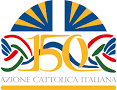 AZIONE CATTOLICATERNI,NARNI, AMELIALA PRESIDENZAL’Azione Cattolica di Terni, Narni, Amelia si unisce al cordoglio del presbiterio e della comunità diocesana per la morte di Mons Ausilio Zanzotti per molti anni assistente ecclesiastico di settore della Associazione. Si unisce, commossa al ricordo della città, dei familiari e delle innumerevoli persone che Don Ausilio ha avvicinato al Signore nel lungo e fecondo ministero sacerdotale. Le  espressioni di partecipazione della Presidenza, del Consiglio e di tutti gli associati vogliono essere un rendimento di grazie a Dio per tutto il bene che egli ha compiuto in favore della Chiesa Diocesana per mezzo del Suo Presbitero della cui fede ed abnegazione tutti noi rendiamo commossa testimonianza.Uniti nella preghiera salutiamo un Sacerdote innamorato della Chiesa ed un sicuro maestro e testimone coraggioso ed instancabile.La Presidenza DiocesanaTerni 08 Aprile 2017